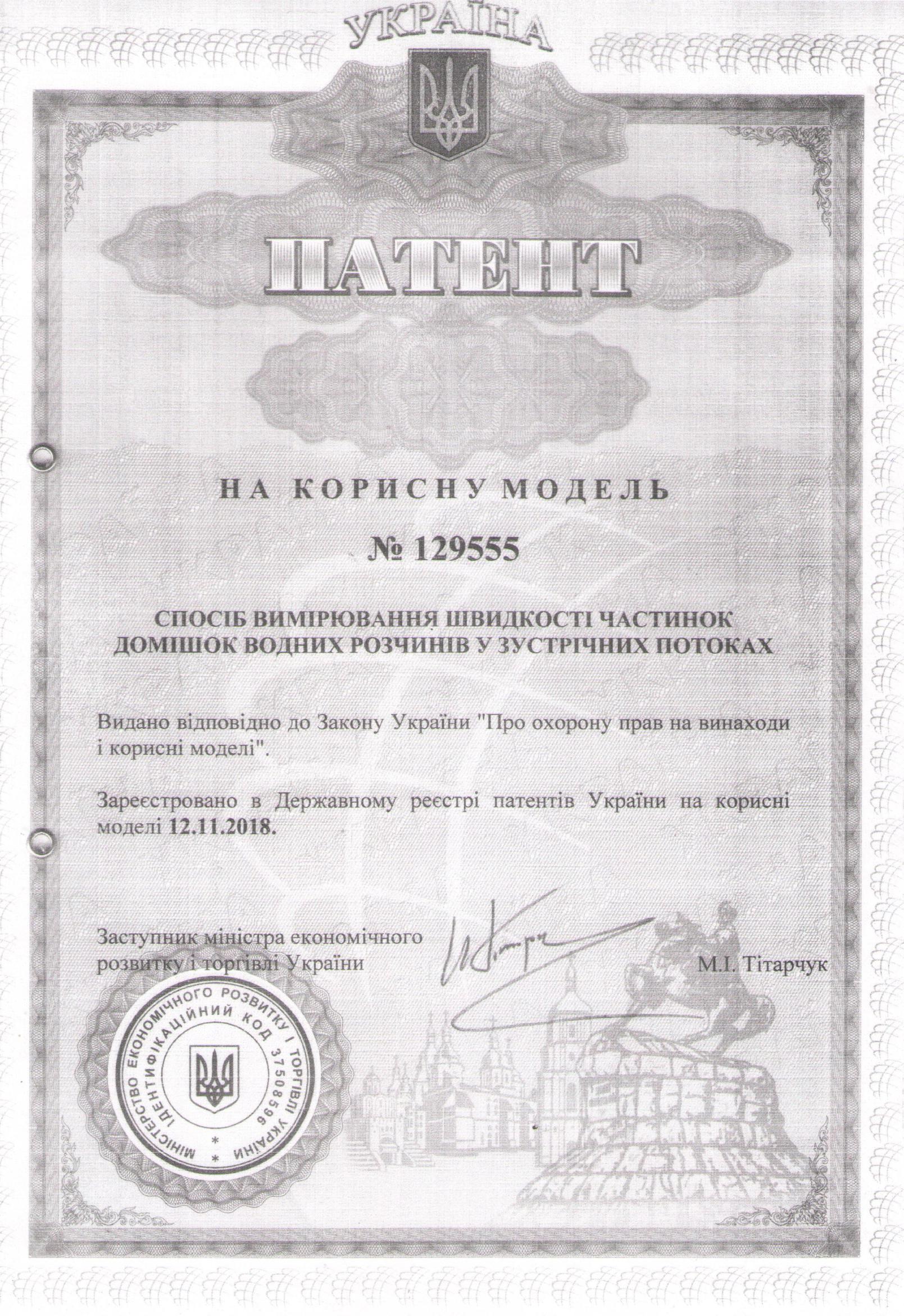 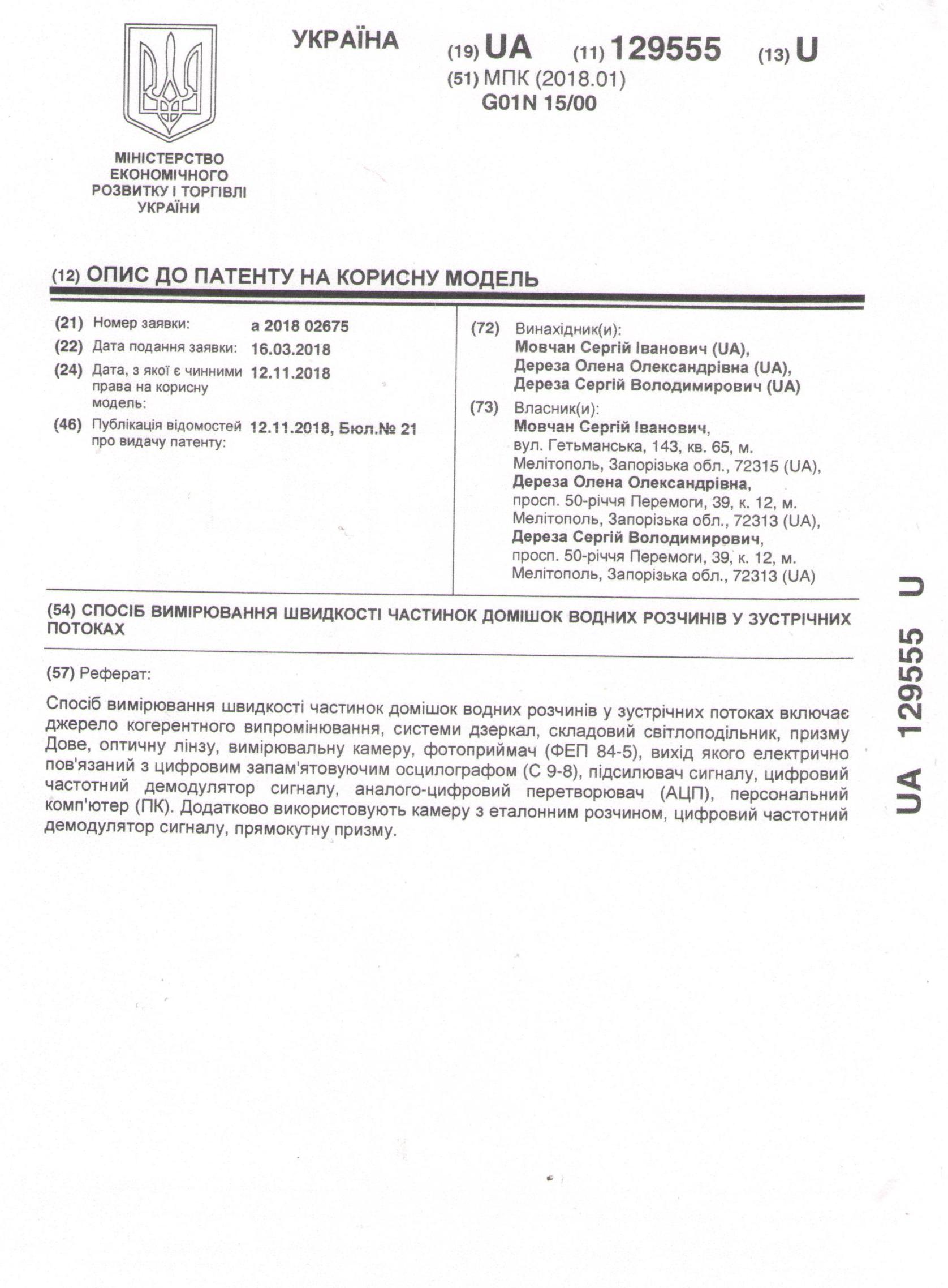 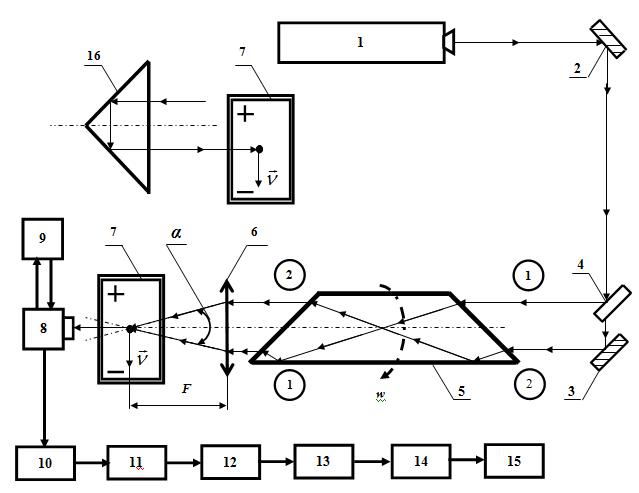 .  4.  11.	-[	89040	]: 1 –	-; 2, 3 –	; 4 –	; 5 –	; 6 –	; 7 –	-; 8 –	      !    ("#  84 – 5);9 -	;10- $    !         !;11-$(% 9 – 8);12 –; 13–-$    !(&' ); 14 –         (-12 –; 13–-$    !(&' ); 14 –         (-  !’( )); 15 –      (         (   ;  !’( )); 15 –      (         (   ;16-,            * (  